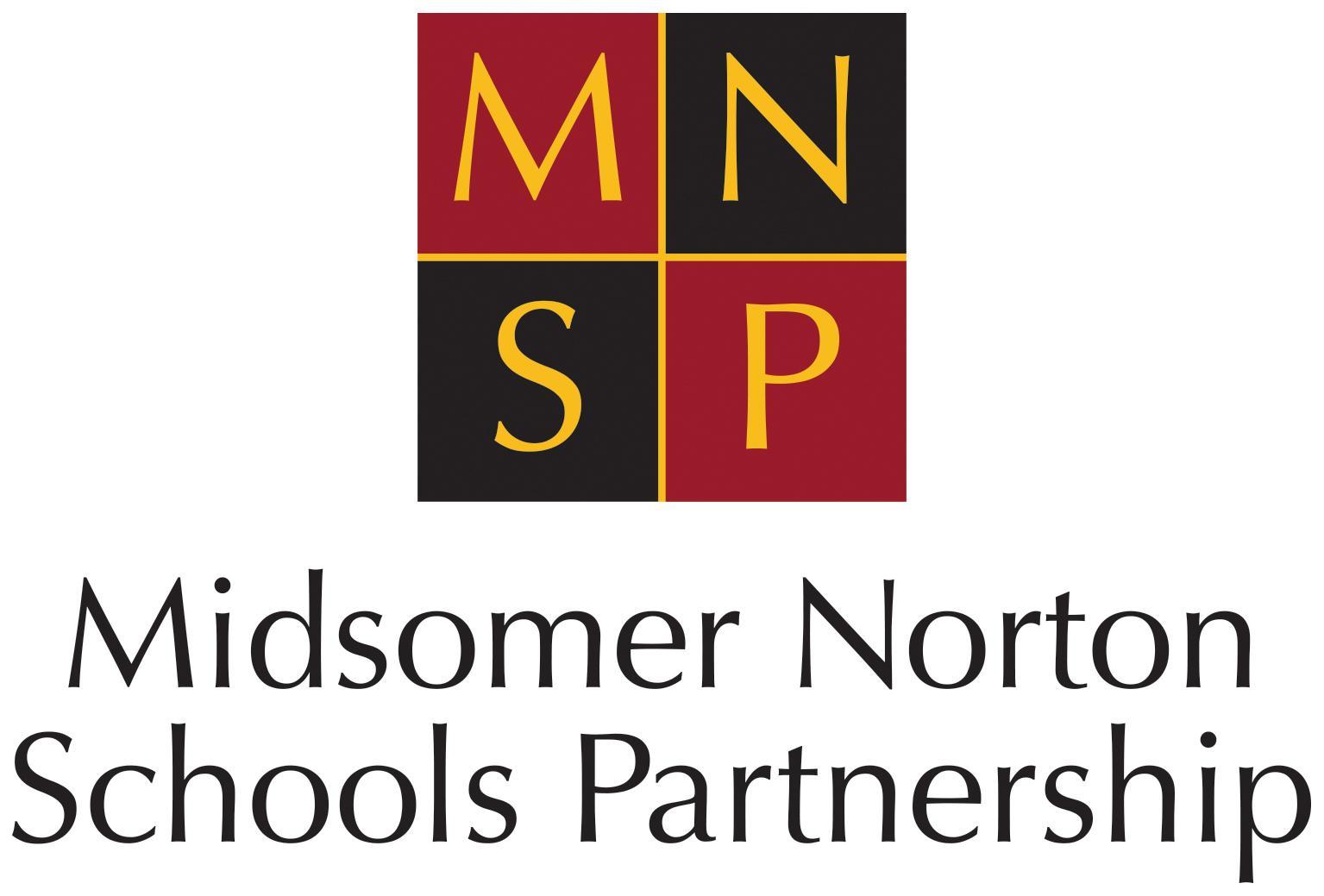 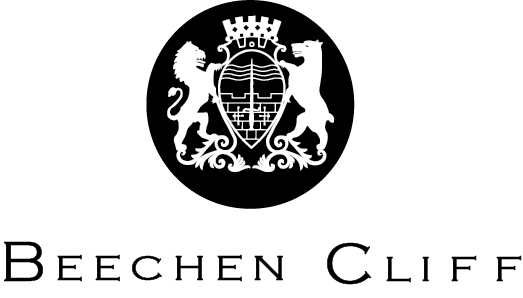 Job Description – Sixth Form AdministratorGrade 3 SCP 5-6				Responsible to: Deputy Headmaster/Head of Sixth FormJOB PURPOSETo assist in the provision of a comprehensive support service to the Sixth Form by undertaking a range of administrative and clerical support functions from the base of the Sixth Form centre.MAIN DUTIES AND RESPONSIBILITIESPA to Head of Sixth Form Manage Sixth Form Calendar and Head of Sixth Form Diary, communicating  internally and externallyParent phone and email enquiries: resolve and correspond as appropriateAssist visitors to the Sixth Form and ensure that Safeguarding procedures are followed.Write or proof and distribute ParentPay and hard copy letters to students and parentsProvide trip co-ordination and supportMaintain signage, communication and displays in Sixth FormScreen email for HeadofSixth and Staffmem email accountsMaintain Subject Reading Lists and Subject Overview Maintain Sixth Form Future Horizons Website Coordinate premises maintenance and upgrading – liaise with caretakerClerical services to Sixth Form teamProvide a confidential typing/word processing service for Sixth Form leaders staff, producing well-presented and accurate correspondence, reports, minutes, agendas, teaching materials, lesson plans, student progress and/or conduct reports, distributing as necessaryAssist in management of the UCAS processCommunications To ensure the sixth form website is kept up to date.To update social mediaTo work with the reprographics departments in the schools or external companies to arrange printing/copying of publicity materials.To create adverts and publicity materials for sixth form using desktop publishing software. Assist visitors to the sixth form and ensure that Safeguarding procedures are followed.Future Horizons ProgrammeTrack UCAS references and student application progressTrack university and other destinationsTrack work experience and help source for studentsProvide administrative support for key events in Future Horizons calendar– Oxbridge interviews, Graduate Careers Showcase, guest speakersKeep up-to-date with Access opportunities for students that meet criteria e.g. disability, disadvantageScreen email for Future Horizons email accountSuper Curricular & Inspiring Stories ProgrammesGather, consolidate and deliver the Monthly BulletinHost speakers on the day, purchasing and delivering refreshments to attendeesBursary Advertise and inform all students in Sept/Oct each year - talk to tutor groupsInterview and explain funds available to possible studentsReview application and apply criteria to determine level of funding that is available for studentCommunicate decision to student future on going awards that may be availableProcess Payments with FinanceTrack needs of student and process future payments if applicableUpdate Facility for each studentMonthly review of spend versus allocation and audit eligibility with Head of SixthOther dutiesAttend Sixth Form Open morning and parents eveningsOther duties required by the Sixth Form Leadership Team, commensurate with the postQUALIFICATIONS AND EXPERIENCEExperience of Microsoft Office applications, including Word and Excel is essential. Good interpersonal skills and the ability to work as an effective team member are required.  Assertiveness, discretion and good communication skills will be essential.Experience of working with young people would be an advantage however a willingness to understand and uphold the school values with high expectations for all is essential.Strong literacy skills for correspondence.Confidence processing financial transactions and tracking spending for auditing.GENERAL/SPECIAL CONDITIONSThis job description only contains the main accountabilities relating to this post and does not describe in detail all the duties required to carry them out.Midsomer Norton Schools Partnership is committed to safeguarding and promoting the welfare of children and young people and expects all staff and volunteers to share this commitment.  An enhanced DBS check is required prior to appointment.Postholder: _________________________Name:  ____________________________Signature:  _________________________Date:  _____________________________Line Manager:  ________________________Name:  ______________________________Signature:  ___________________________Date:  _______________________________